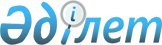 Бұқар жырау аудандық мәслихатының 2020 жылғы 31 желтоқсандағы № 16 "2021-2023 жылдарға арналған аудандық бюджет туралы" шешіміне өзгерістер енгізу туралы
					
			Мерзімі біткен
			
			
		
					Қарағанды облысы Бұқар жырау аудандық мәслихатының 2021 жылғы 7 қазандағы № 4 шешімі. Қазақстан Республикасының Әділет министрлігінде 2021 жылғы 19 қазанда № 24813 болып тіркелді. Мерзімі өткендіктен қолданыс тоқтатылды
      Бұқар жырау аудандық мәслихаты ШЕШТІ:
      1. Бұқар жырау аудандық мәслихатының "2021-2023 жылдарға арналған аудандық бюджет туралы" 2020 жылғы 31 желтоқсандағы № 16 (Нормативтік құқықтық актілерді мемлекеттік тіркеу тізілімінде № 6147 болып тіркелген) шешіміне мынадай өзгерістер енгізілсін:
      1-тармақ жаңа редакцияда жазылсын:
      "1. 2021-2023 жылдарға арналған Бұқар жырау аудандық бюджет 1, 2 және 3 қосымшаларға сәйкес, оның ішінде 2021 жылға келесі көлемдерде бекітілсін:
      1) кірістер – 16 278 432 мың теңге, оның ішінде:
      салықтық түсімдер бойынша – 3 640 342 мың теңге;
      салықтық емес түсімдер бойынша – 15 998 мың теңге;
      негізгі капиталды сатудан түсетін түсімдер бойынша – 17 000 мың теңге;
      трансферттер түсімі бойынша – 12 605 092 мың теңге;
      2) шығындар – 17 481 142 мың теңге; 
      3) таза бюджеттік кредиттеу – 173 368 мың теңге, оның ішінде:
      бюджеттік кредиттер – 234 929 мың теңге;
      бюджеттік кредиттерді өтеу – 61 561 мың теңге;
      4) қаржы активтерімен операциялар бойынша сальдо – 0 мың теңге:
      қаржы активтерін сатып алу – 0 мың теңге;
      мемлекеттің қаржы активтерін сатудан түсетін түсімдер – 0 мың теңге;
      5) бюджет тапшылығы (профициті) – – 1 376 078 мың теңге;
      6) бюджет тапшылығын қаржыландыру (профицитін пайдалану) – 1 376 078 мың теңге, оның ішінде:
      қарыздар түсімі – 234 929 мың теңге;
      қарыздарды өтеу – 61 561 мың теңге;
      бюджет қаражатының пайдаланылатын қалдықтары – 1 202 710 мың теңге.";
      көрсетілген шешімнің 1 қосымшасы осы шешімнің қосымшасына сәйкес жаңа редакцияда жазылсын.
      2. Осы шешім 2021 жылдың 1 қаңтарынан бастап қолданысқа енгізіледі. 2021 жылға арналған аудандық бюджет
					© 2012. Қазақстан Республикасы Әділет министрлігінің «Қазақстан Республикасының Заңнама және құқықтық ақпарат институты» ШЖҚ РМК
				
      Мәслихаттың хатшысы

А. Әли
Бұқар жырау аудандық
мәслихатының
2021 жылғы 7 қазандағы
№ 4
шешіміне 1 қосымшаБұқар жырау аудандық
мәслихатының
2020 жылғы 31
желтоқсандағы № 16
шешіміне 1 қосымша
Санаты
Санаты
Санаты
Санаты
Сомасы (мың теңге)
Сыныбы
Сыныбы
Сыныбы
Сомасы (мың теңге)
Кiшi сыныбы
Кiшi сыныбы
Сомасы (мың теңге)
Атауы
Сомасы (мың теңге)
1
2
3
4
5
I. Кірістер
16 278 432
1
Салықтық түсімдер
3 640 432
01
Табыс салығы
1 568 138
1
Корпоративтік табыс салығы
523 994
2
Жеке табыс салығы
1 044 144
03
Әлеуметтiк салық
855 191
1
Әлеуметтік салық
855 191
04
Меншiкке салынатын салықтар
1 083 322
1
Мүлiкке салынатын салықтар
1 072 870
3
Жер салығы
5 000
5
Бірыңғай жер салығы 
5 452
05
Тауарларға, жұмыстарға және қызметтерге салынатын iшкi салықтар
125 191
2
Акциздер
4 000
3
Табиғи және басқа да ресурстарды пайдаланғаны үшiн түсетiн түсiмдер
110 041
4
Кәсiпкерлiк және кәсiби қызметтi жүргiзгенi үшiн алынатын алымдар
11 150
08
Заңдық маңызы бар әрекеттерді жасағаны және (немесе) оған уәкілеттігі бар мемлекеттік органдар немесе лауазымды адамдар құжаттар бергені үшін алынатын міндетті төлемдер
8 500
1
Мемлекеттік баж
8 500
2
Салықтық емес түсiмдер
15 998
01
Мемлекеттік меншіктен түсетін кірістер
8 058
5
Мемлекет меншігіндегі мүлікті жалға беруден түсетін кірістер
8 000
7
Мемлекеттік бюджеттен берілген кредиттер бойынша сыйақылар
58
06
Басқа да салықтық емес түсiмдер
7 940
1
Басқа да салықтық емес түсiмдер
7 940
3
Негізгі капиталды сатудан түсетін түсімдер
17 000
03
Жердi және материалдық емес активтердi сату
17 000
1
Жерді сату
17 000
4
Трансферттердің түсімдері
12 605 092
01
Төмен тұрған мемлекеттiк басқару органдарынан трансферттер
10 049
3
Аудандық маңызы бар қалалардың, ауылдардың, кенттердің, ауылдық округтардың бюджеттерінен трансферттер
10 049
02
Мемлекеттiк басқарудың жоғары тұрған органдарынан түсетiн трансферттер
12 595 043
2
Облыстық бюджеттен түсетiн трансферттер
12 595 043
Функционалдық топ 
Функционалдық топ 
Функционалдық топ 
Функционалдық топ 
Функционалдық топ 
Сумма (тысяч тенге)
Кіші функция 
Кіші функция 
Кіші функция 
Кіші функция 
Сумма (тысяч тенге)
Бюджеттік бағдарламалардың әкiмшiсi 
Бюджеттік бағдарламалардың әкiмшiсi 
Бюджеттік бағдарламалардың әкiмшiсi 
Сумма (тысяч тенге)
Бағдарлама 
Бағдарлама 
Сумма (тысяч тенге)
Атауы
Сумма (тысяч тенге)
1
2
3
4
6
 II. Шығындар
17 481 142
01
Жалпы сипаттағы мемлекеттiк қызметтер
1 234 258
1
Мемлекеттiк басқарудың жалпы функцияларын орындайтын өкiлдi, атқарушы және басқа органдар
312 760
112
Аудан (облыстық маңызы бар қала) мәслихатының аппараты
28 819
001
Аудан (облыстық маңызы бар қала) мәслихатының қызметін қамтамасыз ету жөніндегі қызметтер
28 819
122
Аудан (облыстық маңызы бар қала) әкімінің аппараты
283 941
001
Аудан (облыстық маңызы бар қала) әкімінің қызметін қамтамасыз ету жөніндегі қызметтер
262 732
003
Мемлекеттік органның күрделі шығыстары
10 095
113
Төменгі тұрған бюджеттерге берілетін нысаналы ағымдағы трансферттер
11 114
2
Қаржылық қызмет
80 347
489
 Ауданның (облыстық маңызы бар қаланың) мемлекеттік активтер және сатып алу бөлімі
80 347
001
Жергілікті деңгейде мемлекеттік активтер мен сатып алуды басқару саласындағы мемлекеттік саясатты іске асыру жөніндегі қызметтер
57 242
003
Мемлекеттік органның күрделі шығыстары
2 719
004
Салық салу мақсатында мүлікті бағалауды жүргізу
1 906
005
 Жекешелендіру, коммуналдық меншікті басқару, жекешелендіруден кейінгі қызмет және осыған байланысты дауларды реттеу
13 436
007
Коммуналдық меншікке мүлікті сатып алу
5 044
9
Жалпы сипаттағы өзге де мемлекеттiк қызметтер
841 151
459
Ауданның (облыстық маңызы бар қаланың) экономика және қаржы бөлімі
212 131
001
Ауданның (облыстық маңызы бар қаланың) экономикалық саясаттын қалыптастыру мен дамыту, мемлекеттік жоспарлау, бюджеттік атқару және коммуналдық меншігін басқару саласындағы мемлекеттік саясатты іске асыру жөніндегі қызметтер
58 660
113
Төменгі тұрған бюджеттерге берілетін нысаналы ағымдағы трансферттер
153 471
490
Ауданның (облыстық маңызы бар қаланың) коммуналдық шаруашылығы, жолаушылар көлігі және автомобиль жолдары бөлімі
605 617
001
Жергілікті деңгейде коммуналдық шаруашылық, жолаушылар көлігі және автомобиль жолдары саласындағы мемлекеттік саясатты іске асыру жөніндегі қызметтер
46 672
003
Мемлекеттік органның күрделі шығыстары
846
113
Төменгі тұрған бюджеттерге берілетін нысаналы ағымдағы трансферттер
558 099
494
Ауданның (облыстық маңызы бар қаланың) кәсіпкерлік және өнеркәсіп бөлімі
23 403
001
Жергілікті деңгейде кәсіпкерлікті және өнеркәсіпті дамыту саласындағы мемлекеттік саясатты іске асыру жөніндегі қызметтер
23 403
02
Қорғаныс
45 678
1
Әскери мұқтаждар
30 548
122
Аудан (облыстық маңызы бар қала) әкімінің аппараты
30 548
005
Жалпыға бірдей әскери міндетті атқару шеңберіндегі іс-шаралар
30 548
2
Төтенше жағдайлар жөнiндегi жұмыстарды ұйымдастыру
15 130
122
Аудан (облыстық маңызы бар қала) әкімінің аппараты
15 130
006
Аудан (облыстық маңызы бар қала) ауқымындағы төтенше жағдайлардың алдын алу және оларды жою
9 581
007
Аудандық (қалалық) ауқымдағы дала өрттерінің, сондай-ақ мемлекеттік өртке қарсы қызмет органдары құрылмаған елдi мекендерде өрттердің алдын алу және оларды сөндіру жөніндегі іс-шаралар
5 549
06
Әлеуметтiк көмек және әлеуметтiк қамсыздандыру
817 094
1
Әлеуметтiк қамсыздандыру
190 965
451
Ауданның (облыстық маңызы бар қаланың) жұмыспен қамту және әлеуметтік бағдарламалар бөлімі
190 965
005
Мемлекеттік атаулы әлеуметтік көмек 
190 785
057
Атаулы мемлекеттік әлеуметтік көмек алушылар болып табылатын жеке тұлғаларды телевизиялық абоненттiк жалғамалармен қамтамасыз ету
180
2
Әлеуметтiк көмек
486 604
451
Ауданның (облыстық маңызы бар қаланың) жұмыспен қамту және әлеуметтік бағдарламалар бөлімі
486 604
002
Жұмыспен қамту бағдарламасы
117 079
004
Ауылдық жерлерде тұратын денсаулық сақтау, білім беру, әлеуметтік қамтамасыз ету, мәдениет, спорт және ветеринар мамандарына отын сатып алуға Қазақстан Республикасының заңнамасына сәйкес әлеуметтік көмек көрсету
25 715
006
Тұрғын үйге көмек көрсету
4 696
007
Жергілікті өкілетті органдардың шешімі бойынша мұқтаж азаматтардың жекелеген топтарына әлеуметтік көмек
56 414
010
Үйден тәрбиеленіп оқытылатын мүгедек балаларды материалдық қамтамасыз ету
513
014
Мұқтаж азаматтарға үйде әлеуметтiк көмек көрсету
110 780
017
Оңалтудың жеке бағдарламасына сәйкес мұқтаж мүгедектерді протездік-ортопедиялық көмек, сурдотехникалық құралдар, тифлотехникалық құралдар, санаторий-курорттық емделу, міндетті гигиеналық құралдармен қамтамасыз ету, арнаулы жүріп-тұру құралдары, қозғалуға қиындығы бар бірінші топтағы мүгедектерге жеке көмекшінің және есту бойынша мүгедектерге қолмен көрсететін тіл маманының қызметтері мен қамтамасыз ету
102 748
023
Жұмыспен қамту орталықтарының қызметін қамтамасыз ету
68 659
9
Әлеуметтiк көмек және әлеуметтiк қамтамасыз ету салаларындағы өзге де қызметтер
139 525
451
Ауданның (облыстық маңызы бар қаланың) жұмыспен қамту және әлеуметтік бағдарламалар бөлімі
139 525
001
Жергілікті деңгейде халық үшін әлеуметтік бағдарламаларды жұмыспен қамтуды қамтамасыз етуді іске асыру саласындағы мемлекеттік саясатты іске асыру жөніндегі қызметтер 
53 675
011
Жәрдемақыларды және басқа да әлеуметтік төлемдерді есептеу, төлеу мен жеткізу бойынша қызметтерге ақы төлеу
3 009
021
Мемлекеттік органның күрделі шығыстары
1 362
050
Қазақстан Республикасында мүгедектердің құқықтарын қамтамасыз етуге және өмір сүру сапасын жақсарту
68 177
054
Үкіметтік емес ұйымдарда мемлекеттік әлеуметтік тапсырысты орналастыру
13 302
07
Тұрғын үй-коммуналдық шаруашылық
4 422 958
1
Тұрғын үй шаруашылығы
2 101 898
467
Ауданның (облыстық маңызы бар қаланың) құрылыс бөлімі
685 507
003
Коммуналдық тұрғын үй қорының тұрғын үйін жобалау және (немесе) салу, реконструкциялау
559 832
004
Инженерлік-коммуникациялық инфрақұрылымды жобалау, дамыту және (немесе) жайластыру
125 675
490
Жергілікті деңгейде коммуналдық шаруашылық, жолаушылар көлігі және автомобиль жолдары саласындағы мемлекеттік саясатты іске асыру жөніндегі қызметтер
21 000
033
Инженерлік-коммуникациялық инфрақұрылымды жобалау, дамыту және (немесе) жайластыру
21 000
491
Ауданның (облыстық маңызы бар қаланың) тұрғын үй қатынастары бөлімі
1 395 391
001
Жергілікті деңгейде тұрғын үй қоры саласындағы мемлекеттік саясатты іске асыру жөніндегі қызметтер
19 612
005
Мемлекеттік тұрғын үй қорын сақтауды ұйымдастыру
185 200
006
Азаматтардың жекелеген санаттарын тұрғын үймен қамтамасыз ету
1 187 179
113
Төменгі тұрған бюджеттерге берілетін нысаналы ағымдағы трансферттер
3 400
2
Коммуналдық шаруашылық
2 133 292
467
Ауданның (облыстық маңызы бар қаланың) құрылыс бөлімі
1 741 191
058
Елді мекендердегі сумен жабдықтау және су бұру жүйелерін дамыту
1 741 191
490
Ауданның (облыстық маңызы бар қаланың) коммуналдық шаруашылығы, жолаушылар көлігі және автомобиль жолдары бөлімі
392 101
012
Сумен жабдықтау және су бұру жүйесінің жұмыс істеуі
241 068
026
Ауданның (облыстық маңызы бар қаланың) коммуналдық меншігіндегі жылу желілерін пайдалануды ұйымдастыру
151 033
3
Елді-мекендерді көркейту
187 768
490
Ауданның (облыстық маңызы бар қаланың) коммуналдық шаруашылығы, жолаушылар көлігі және автомобиль жолдары бөлімі
187 768
015
Елдi мекендердегі көшелердi жарықтандыру
12 000
016
Елдi мекендердiң санитариясын қамтамасыз ету
1 437
018
Елдi мекендердi абаттандыру және көгалдандыру
174 331
08
Мәдениет, спорт, туризм және ақпараттық кеңістiк
975 894
1
Мәдениет саласындағы қызмет
546 018
455
Ауданның (облыстық маңызы бар қаланың) мәдениет және тілдерді дамыту бөлімі
499 918
003
Мәдени-демалыс жұмысын қолдау
499 918
467
Ауданның (облыстық маңызы бар қаланың) құрылыс бөлімі
46 100
011
Мәдениет объектілерін дамыту
46 100
2
Спорт
87 302
465
Ауданның (облыстық маңызы бар қаланың) дене шынықтыру және спорт бөлімі
83 727
001
Жергілікті деңгейде дене шынықтыру және спорт саласындағы мемлекеттік саясатты іске асыру жөніндегі қызметтер
36 776
005
Ұлттық және бұқаралық спорт түрлерін дамыту
35 188
006
Аудандық (облыстық маңызы бар қалалық) деңгейде спорттық жарыстар өткiзу
6 751
007
Әртүрлi спорт түрлерi бойынша аудан (облыстық маңызы бар қала) құрама командаларының мүшелерiн дайындау және олардың облыстық спорт жарыстарына қатысуы
5 012
467
Ауданның (облыстық маңызы бар қаланың) құрылыс бөлімі
3 575
008
Cпорт объектілерін дамыту
3 575
3
Ақпараттық кеңiстiк
232 423
455
Ауданның (облыстық маңызы бар қаланың) мәдениет және тілдерді дамыту бөлімі
198 057
006
Аудандық (қалалық) кiтапханалардың жұмыс iстеуi
194 447
007
Мемлекеттiк тiлдi және Қазақстан халқының басқа да тiлдерін дамыту
3 610
456
Ауданның (облыстық маңызы бар қаланың) ішкі саясат бөлімі
34 366
002
Мемлекеттік ақпараттық саясат жүргізу жөніндегі қызметтер
34 366
9
Мәдениет, спорт, туризм және ақпараттық кеңiстiктi ұйымдастыру жөнiндегi өзге де қызметтер
110 151
455
Ауданның (облыстық маңызы бар қаланың) мәдениет және тілдерді дамыту бөлімі
29 020
001
Жергілікті деңгейде тілдерді және мәдениетті дамыту саласындағы мемлекеттік саясатты іске асыру жөніндегі қызметтер
21 998
032
Ведомстволық бағыныстағы мемлекеттік мекемелер мен ұйымдардың күрделі шығыстары
7 022
456
Ауданның (облыстық маңызы бар қаланың) ішкі саясат бөлімі
81 131
001
Жергілікті деңгейде ақпарат, мемлекеттілікті нығайту және азаматтардың әлеуметтік сенімділігін қалыптастыру саласында мемлекеттік саясатты іске асыру жөніндегі қызметтер
27 125
003
Жастар саясаты саласында іс-шараларды іске асыру
54 006
10
Ауыл, су, орман, балық шаруашылығы, ерекше қорғалатын табиғи аумақтар, қоршаған ортаны және жануарлар дүниесін қорғау, жер қатынастары
109 949
1
Ауыл шаруашылығы
57 260
462
Ауданның (облыстық маңызы бар қаланың) ауыл шаруашылығы бөлімі
57 260
001
Жергілікті деңгейде ауыл шаруашылығы саласындағы мемлекеттік саясатты іске асыру жөніндегі қызметтер
57 260
6
Жер қатынастары
38 351
463
Ауданның (облыстық маңызы бар қаланың) жер қатынастары бөлімі
38 351
001
Аудан (облыстық маңызы бар қала) аумағында жер қатынастарын реттеу саласындағы мемлекеттік саясатты іске асыру жөніндегі қызметтер
38 351
9
Ауыл, су, орман, балық шаруашылығы, қоршаған ортаны қорғау және жер қатынастары саласындағы басқа да қызметтер
14 338
459
Ауданның (облыстық маңызы бар қаланың) экономика және қаржы бөлімі
14 338
099
Мамандарға әлеуметтік қолдау көрсету жөніндегі шараларды іске асыру
14 338
11
Өнеркәсіп, сәулет, қала құрылысы және құрылыс қызметі
56 943
2
Сәулет, қала құрылысы және құрылыс қызметі
56 943
467
Ауданның (облыстық маңызы бар қаланың) құрылыс бөлімі
28 987
001
Жергілікті деңгейде құрылыс саласындағы мемлекеттік саясатты іске асыру жөніндегі қызметтер
28 987
468
Ауданның (облыстық маңызы бар қаланың) сәулет және қала құрылысы бөлімі
27 956
001
Жергілікті деңгейде сәулет және қала құрылысы саласындағы мемлекеттік саясатты іске асыру жөніндегі қызметтер
25 456
003
Аудан аумағында қала құрылысын дамыту схемаларын және елді мекендердің бас жоспарларын әзірлеу
2 000
004
Мемлекеттік органның күрделі шығыстары
500
12
Көлiк және коммуникация
534 320
1
Автомобиль көлiгi
520 711
490
Ауданның (облыстық маңызы бар қаланың) коммуналдық шаруашылығы, жолаушылар көлігі және автомобиль жолдары бөлімі
520 711
023
Автомобиль жолдарының жұмыс істеуін қамтамасыз ету
126 962
045
Аудандық маңызы бар автомобиль жолдарын және елді-мекендердің көшелерін күрделі және орташа жөндеу
393 749
9
Көлiк және коммуникациялар саласындағы өзге де қызметтер
13 609
490
Ауданның (облыстық маңызы бар қаланың) коммуналдық шаруашылығы, жолаушылар көлігі және автомобиль жолдары бөлімі
13 609
037
Әлеуметтік маңызы бар қалалық (ауылдық), қала маңындағы және ауданішілік қатынастар бойынша жолаушылар тасымалдарын субсидиялау
13 609
13
Басқалар
466 720
9
Басқалар
466 720
455
Ауданның (облыстық маңызы бар қаланың) мәдениет және тілдерді дамыту бөлімі
63 743
052
"Ауыл-Ел бесігі" жобасы шеңберінде ауылдық елді мекендердегі әлеуметтік және инженерлік инфрақұрылым бойынша іс-шараларды іске асыру
63 743
459
Ауданның (облыстық маңызы бар қаланың) экономика және қаржы бөлімі
60 572
012
Ауданның (облыстық маңызы бар қаланың) жергілікті атқарушы органының резерві 
60 572
467
Ауданның (облыстық маңызы бар қаланың) құрылыс бөлімі
186 064
079
"Ауыл-Ел бесігі" жобасы шеңберінде ауылдық елді мекендердегі әлеуметтік және инженерлік инфрақұрылымдарды дамыту
186 064
490
Ауданның (облыстық маңызы бар қаланың) коммуналдық шаруашылығы, жолаушылар көлігі және автомобиль жолдары бөлімі
156 341
077
"Ауыл-Ел бесігі" жобасы шеңберінде ауылдық елді мекендердегі әлеуметтік және инженерлік инфрақұрылым бойынша іс-шараларды іске асыру
156 341
14
Борышқа қызмет көрсету
53 189
1
Борышқа қызмет көрсету
53 189
459
Ауданның (облыстық маңызы бар қаланың) экономика және қаржы бөлімі
53 189
021
Жергілікті атқарушы органдардың облыстық бюджеттен қарыздар бойынша сыйақылар мен өзге де төлемдерді төлеу бойынша борышына қызмет көрсету
53 189
15
Трансферттер
8 764 139
1
Трансферттер
8 764 139
459
Ауданның (облыстық маңызы бар қаланың) экономика және қаржы бөлімі
8 764 139
006
Пайдаланылмаған (толық пайдаланылмаған) нысаналы трансферттерді қайтару
57 299
024
Заңнаманы өзгертуге байланысты жоғары тұрған бюджеттің шығындарын өтеуге төменгі тұрған бюджеттен ағымдағы нысаналы трансферттер
7 488 645
038
Субвенциялар
1 218 195
ІІІ. Таза бюджеттік кредиттеу
173 368
Бюджеттік кредиттер
234 929
10
Ауыл, су, орман, балық шаруашылығы, ерекше қорғалатын табиғи аумақтар, қоршаған ортаны және жануарлар дүниесін қорғау, жер қатынастары
234 929
9
Ауыл, су, орман, балық шаруашылығы, қоршаған ортаны қорғау және жер қатынастары саласындағы басқа да қызметтер
234 929
459
Ауданның (облыстық маңызы бар қаланың) экономика және қаржы бөлімі
234 929
018
Мамандарды әлеуметтік қолдау шараларын іске асыру үшін бюджеттік кредиттер
234 929
Санаты 
Санаты 
Санаты 
Санаты 
Сомасы (мың теңге)
Сыныбы
Сыныбы
Сыныбы
Сомасы (мың теңге)
Кішi сыныбы
Кішi сыныбы
Сомасы (мың теңге)
Атауы
Сомасы (мың теңге)
1
2
3
4
5
Бюджеттік кредиттерді өтеу
61 561
5
Бюджеттік кредиттерді өтеу
61 561
01
Бюджеттік кредиттерді өтеу
61 561
1
Мемлекеттік бюджеттен берілген бюджеттік кредиттерді өтеу
61 561
Функционалдық топ 
Функционалдық топ 
Функционалдық топ 
Функционалдық топ 
Функционалдық топ 
Сомасы (мың теңге)
Кіші функция
Кіші функция
Кіші функция
Кіші функция
Сомасы (мың теңге)
Бюджеттік бағдарламалардың әкiмшiсi
Бюджеттік бағдарламалардың әкiмшiсi
Бюджеттік бағдарламалардың әкiмшiсi
Сомасы (мың теңге)
Бағдарлама
Бағдарлама
Сомасы (мың теңге)
Атауы
Сомасы (мың теңге)
1
2
3
4
5
6
IV. Қаржы активтерімен операциялар бойынша сальдо
0
Қаржы активтерін сатып алу
0
Санаты
Санаты
Санаты
Санаты
Сомасы (мың теңге)
Сыныбы
Сыныбы
Сыныбы
Сомасы (мың теңге)
Кішi сыныбы
Кішi сыныбы
Сомасы (мың теңге)
Атауы
Сомасы (мың теңге)
1
2
3
4
5
Мемлекеттің қаржы активтерін сатудан түсетін түсімдер
0
Функционалдық топ
Функционалдық топ
Функционалдық топ
Функционалдық топ
Функционалдық топ
Сомасы (мың теңге)
Кіші функция
Кіші функция
Кіші функция
Кіші функция
Сомасы (мың теңге)
Бюджеттік бағдарламалардың әкiмшiсi 
Бюджеттік бағдарламалардың әкiмшiсi 
Бюджеттік бағдарламалардың әкiмшiсi 
Сомасы (мың теңге)
Бағдарлама
Бағдарлама
Сомасы (мың теңге)
Атауы
Сомасы (мың теңге)
1
2
3
4
5
6
V. Бюджет тапшылығы (профициті)
-1 376 078
VI. Бюджет тапшылығын қаржыландыру (профицитін пайдалану)
1 376 078